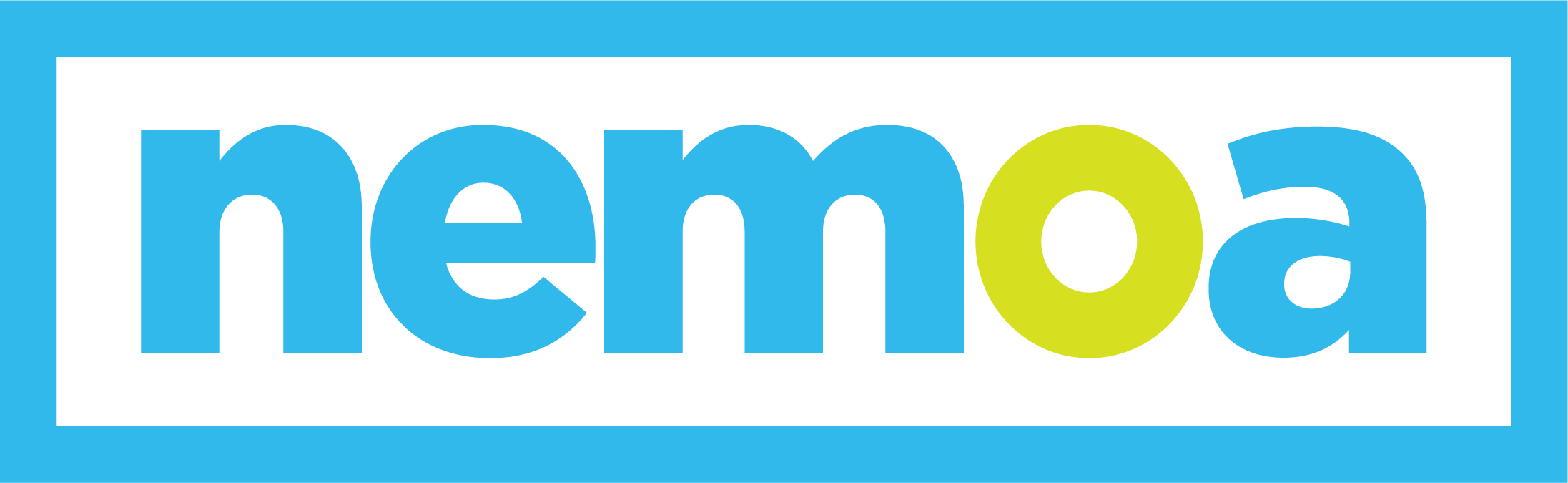 THE ONLY NATIONAL SUMMIT DEDICATED 
TO CATALOGERS & ETAILERSDear [your boss’s name]The NEMOA Fall Summit is coming up from September 12–14, and I’d like your approval to attend. There is no better event for learning about multi-channel direct marketing and connecting with industry peers in a low-pressure environment. The NEMOA Summit offers unparalleled education and networking opportunities at an incredible value.Here are the top five reasons I should attend this summit: I’ll have ample opportunities to network with merchants from companies who could use the innovative services we offer to positively impact their performance and revenue.I can connect directly with executives from companies large and small, learning about their challenges and offering solutions to overcome them. I’ll learn about current trends in multi-channel marketing, gaining insights into what we need to do to stay one step ahead for our clients.I will bring back tools to help us evolve our own strategy and enhance our entire organization.The summit is conveniently located just outside of Chicago, making travel a breeze and minimizing my out-of-office time.I’ve already looked at the summit line-up, and I’m interested in connecting with attendees from [company name], [company name], and [company name.] The schedule offers networking breaks between almost every session, plus a fantastic dinner event where I’ll have time to connect on a personal level. Plus, breakout sessions like [session name from speaker name] will offer valuable takeaways that will help me understand the future of direct marketing.By registering before August 17, I can save $200! That would bring my total cost to just [$XXX] to attend this amazing summit—an incredible value when you see other events charging thousands of dollars just for registration.Itemized costsSummit registration [$XXX]	Travel expenses [$XXX]Hotel [$XXX]			Meals [$XXX] (meals during the event are included in the registration fee!)I can put together a report for the team when I get back to share what I’ve learned about current best practices, new technologies, and what unfulfilled needs marketers have. I want to make sure we get the most out of this opportunity!Thank you,[your name]P.S. If you think this summit sounds interesting, we can send more people and take advantage of the multi-person discount!